Newsletter 8For more information: Spiritual Therapy: www.aedskevansteenbergen.nl

“Be The Change You wish To See In The World”, Ghandi

Light and Love, AEdske van Steenbergen
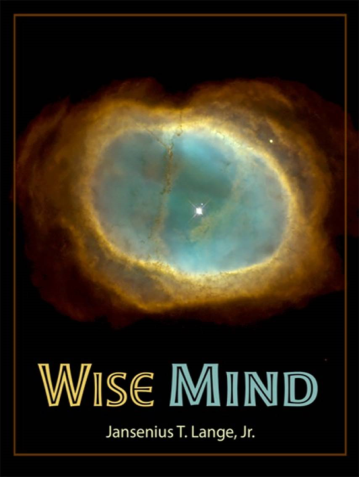 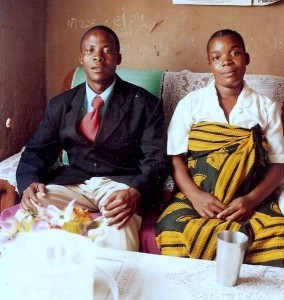 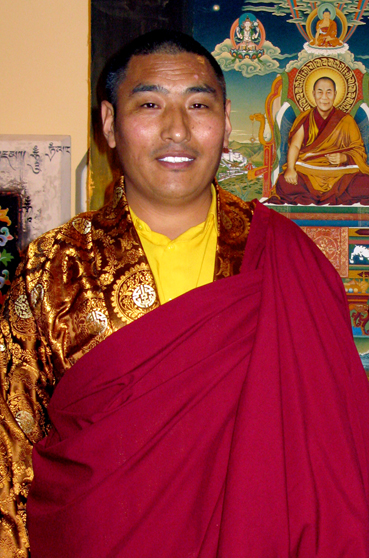 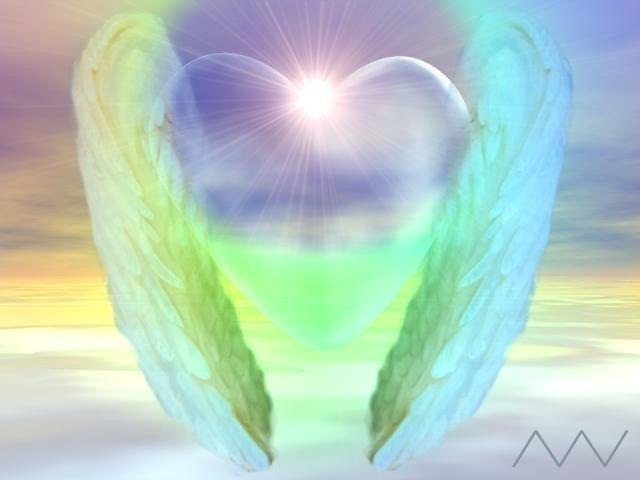 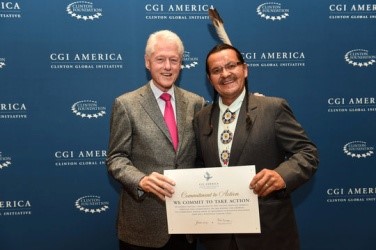 